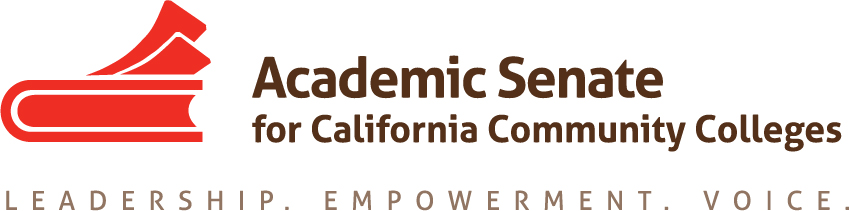 Curriculum CommitteeSaturday December 9, 201710 AM – 3 PMLos Angeles Valley College5800 Fulton Ave.Valley Glen, CA 91401Order of the AgendaUpdate on Resolution 9.11 F15Update on ASCCC Curriculum WebsiteReview of PDC’s Curriculum 101 ModulesUpdate on AB 705Identify Proposed Theme for 2018 Curriculum InstituteReview of the 2017 Curriculum Institute ProgramDraft 2018 Curriculum Institute ProgramOther